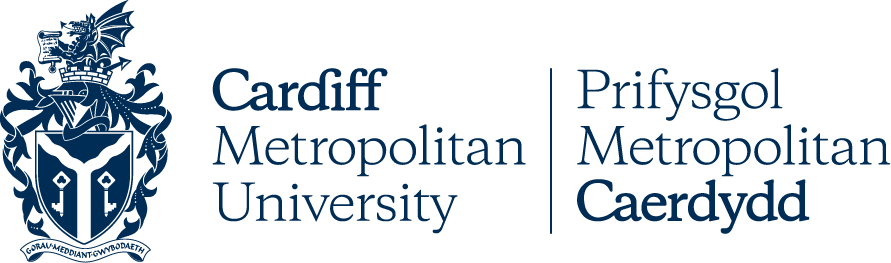  Bwrdd y LlywodraethwyrCOFNODION WEDI'U CADARNHAUDYDDIAD: Dydd Iau 12 Mai 2022AMSER: 4:00pmLLEOLIAD: Ystafelloedd Cynadledda 1 i 3, B Bloc, Campws CyncoedLlywodraethwyr yn Cyflwyno:John Taylor CBE (Cadeirydd y Bwrdd a Llywodraethwr Annibynnol)Yr Athro Cara Aitchison (Llywydd ac Is-ganghellor)Nick Capaldi (Llywodraethwr Annibynnol)Roisin Connolly (Llywodraethwr Annibynnol) Karen Fiagbe (Llywodraethwr Annibynnol)Venkateswaramma Gonavaram (Llywodraethwr Myfyrwyr)Dr Malcolm James (Llywodraethwr Staff Academaidd)Paul Matthews (Llywodraethwr Annibynnol)Yr Athro Myra Nimmo (Llywodraethwr Annibynnol)Menai Owen Jones (Cyd-Gadeirydd a Llywodraethwr Annibynnol)Kirsty Palmer (Llywodraethwr Cynrychiolydd y Bwrdd Academaidd) Alison Thorne (Llywodraethwr Annibynnol)Dr Chris Turner (Cyd-Gadeirydd a Llywodraethwr Annibynnol)Scott Waddington (Llywodraethwr Annibynnol)David Warrender (Llywodraethwr Annibynnol)Naomi Wrigley (Llywodraethwr Myfyrwyr) Denn Yearwood (Llywodraethwr Staff Gwasanaethau Proffesiynol)Yn bresennol:Yr Athro Jacqui Boddington (Dirprwy Is-ganghellor Ymgysylltu â Myfyrwyr)Christine Fraser (Ysgrifennydd y Brifysgol a Chlerc i Fwrdd y Llywodraethwyr)Yr Athro Sheldon Hanton (Dirprwy Is-ganghellor Ymchwil ac Arloesi)Mairwen Harris (Pennaeth Strategaeth, Cynllunio a Pherfformio)Yr Athro Rachael Langford (Dirprwy Is-ganghellor)David Llewellyn (Prif Adnoddau)Emily Voisin (Swyddog Llywodraethu)Greg Lane (Pennaeth Llywodraethu a Dirprwy Glerc i Fwrdd y Llywodraethwyr) (cofnodion)Rhan A (1): Eitemau ar gyfer Trafodaeth Fer a/neu GymeradwyaethYmddiheuriadau am Absenoldeb a Rhagarweiniau (eitem agenda 1)1.1	Derbyniwyd ymddiheuriadau am absenoldeb gan Sheila Hendrickson-Brown, Chris Pilgrim, David Surdeau a Matthew Tossell (pob Llywodraethwr Annibynnol). Datganiadau o Wrthdaro Buddiannau (eitem agenda 2)2.1	Doedd dim datganiadau o wrthdaro buddiannau.Cofnodion y Cyfarfod Blaenorol: 31 Mawrth 2022 (agenda eitem 3)3.1	Penderfynodd y bwrdd:Gymeradwyo cofnodion ei gyfarfod a gynhaliwyd ar 31 Mawrth 2022 fel cofnod cywir.Materion yn codi (eitem agenda 4)4.1	Doedd dim materion yn codi. Adroddiad y Cadeirydd (eitem agenda 5)5.1	Cyflwynodd Cadeirydd y Bwrdd eu hadroddiad a chynghorodd ei fod wedi mynychu tridiau o seremonïau graddio ar gyfer dosbarth 2021 yn ystod w/c 25 Ebrill 2022. Dywedodd y Cadeirydd fod y seremoni agoriadol ar gyfer Stephen Wordsworth, Canghellor newydd y Brifysgol wedi'i chynnal ar 29 Ebrill 2022. Canmolodd y Cadeirydd staff am eu gwaith o gyflwyno rownd lwyddiannus o seremonïau graddio.  5.2	Fe wnaeth y Cadeirydd ddiweddaru'r Bwrdd ar y Bil Hyfforddiant, Addysg ac Ymchwil (TERC) a oedd yn parhau â'i gynnydd drwy'r Senedd. Roedd y Mesur wedi dechrau Cam 2 y Pwyllgor y diwrnod hwnnw lle'r oedd nifer o welliannau wedi cael eu cyflwyno gan y Llywodraeth i'w hystyried gan y Senedd oedd yn gosod dyletswyddau penodol ar y Comisiwn newydd. Roedd y rhain yn cwmpasu Ymchwil ac Arloesi, hyrwyddo mwy o ddarpariaeth yn y Gymraeg, gan ystyried y 'Llais Dysgwyr', Rhyddid Academaidd ac annog 'Partneriaeth Gymdeithasol' well gydag undebau llafur. Ymgymerodd y Cadeirydd i ddiweddaru aelodau'r Bwrdd wrth i ystyriaeth bellach o'r Bil fynd yn ei flaen.5.3	Cadarnhaodd y Cadeirydd y byddai'n cynnal adolygiadau arfarnu blynyddol unigol gyda holl aelodau'r Bwrdd rhwng canol Mehefin a dechrau Gorffennaf. Roedd y broses gydag aelodau'r Bwrdd yn cael ei chyflwyno am y tro cyntaf gydag aelodau'r Bwrdd ac roedd yn dilyn argymhellion Adolygiad Effeithiolrwydd y Bwrdd a derbyniodd yr arfer gorau ar draws y sector AU.5.4 Penderfynodd y bwrdd:I nodi Adroddiad y Cadeirydd.Adroddiad yr Is-Ganghellor (eitem 6 ar yr agenda)Cyflwynodd yr Is-Ganghellor eu hadroddiad a roddodd y wybodaeth ddiweddaraf am y dirwedd polisi addysg uwch. Amlinellodd yr Is-Ganghellor feysydd allweddol o bryder a godwyd gan Brifysgolion Cymru a ChuW ar y Bil Addysg Drydyddol ac Ymchwil (Cymru) a oedd yn symud ymlaen trwy'r Senedd. Roedd y pryder mwyaf arwyddocaol i'r Brifysgol yn ymwneud â chynigion i Lywodraeth Cymru gadw pwerau i ddiddymu Corfforaethau Addysg Uwch. Roedd y Brifysgol yn un o ddim ond tair prifysgol yng Nghymru a gafodd eu dosbarthu fel Corfforaeth Addysg Uwch.Fe wnaeth yr Is-Ganghellor ddiweddaru'r Bwrdd ar Ddatblygiadau Addysg ac Ariannu Ôl-16 yn Lloegr gan amlinellu'r goblygiadau posibl i brifysgolion yng Nghymru. Cafodd y Bwrdd wybod bod Universities UK a Guild HE wedi lansio'r Cod Ymarfer Derbyn Teg yn gynnar ym mis Mawrth 2022. Roedd y Cod yn hunan-reoleiddio sy'n nodi disgwyliadau i brifysgolion wella sefydlogrwydd, tegwch a thryloywder yn y system dderbyn tra'n cynnal safonau academaidd uchel. Bwriad y Brifysgol oedd cofrestru ar gyfer y Cod yn y flwyddyn academaidd nesaf er mwyn alinio ei hun â'r sector ehangach. Dywedodd yr Is-Ganghellor y Bwrdd fod Grŵp Sector Addysg Uwch Cymru ar gyfer Wcráin wedi cael ei ffurfio gan Lywodraeth Cymru, Universities UK International a Universities Wales. Yr Is-Ganghellor fyddai'n cadeirio'r Grŵp ac yn cael y dasg o sicrhau bod prifysgolion yng Nghymru'n datblygu dull cydweithredol a rhagweithiol o groesawu a chefnogi academyddion, myfyrwyr ac eraill wedi'u dadleoli gan y rhyfel yn Wcráin. Tynnodd yr Is-Ganghellor sylw hefyd at y pecyn cymorth penodol yr oedd y Brifysgol wedi'i roi ar waith yn uniongyrchol yn dilyn ei ddigwyddiad 'Cefnogi Wcráin' a gynhaliwyd ar 24 Mawrth 2022.Diweddarwyd y Bwrdd ar y seremonïau graddio a gynhaliwyd yn llwyddiannus ym mis Ebrill 2022 ar gyfer y myfyrwyr hynny a gafodd eu seremonïau graddio wedi'u gohirio ym mis Gorffennaf 2020 a Gorffennaf 2021 oherwydd y pandemig. Roedd 11 seremoni raddio wedi'u cynnal yng Nghanolfan Mileniwm Cymru gyda mwy na 3000 o fyfyrwyr o 110 o wledydd wedi mynychu. Cynlluniwyd saith seremoni raddio arall ar gyfer myfyrwyr a osodwyd i raddio ym mis Gorffennaf 2022.Amlinellodd yr Is-Ganghellor gynigion i uno Bwrdd Academaidd a Bwrdd Rheoli'r Brifysgol ar gyfer y flwyddyn academaidd 2022-23. Roedd y Brifysgol eisoes wedi defnyddio Bwrdd Academaidd Cyfun yn ystod y pandemig ac roedd hyn ar y cyfan wedi llwyddo i gyflawni penderfyniadau ystwyth a symlach. Byddai cylch gorchwyl manwl ar gyfer y corff cyfun newydd yn cael ei ddarparu i Fwrdd y Llywodraethwyr yn ei gyfarfod ar 7 Gorffennaf 2022.6.7	Dywedodd yr Is-Ganghellor wrth y Bwrdd fod canlyniadau Fframwaith Rhagoriaeth Ymchwil 2021 (REF 2021) wedi eu rhyddhau yn genedlaethol yn gynharach y diwrnod hwnnw. Roedd cynnydd sylweddol wedi'i wneud mewn ystod o feysydd ers i'r Fframwaith Rhagoriaeth Ymchwil blaenorol gael ei wneud (REF 2014). Trefnwyd i ddadansoddiad llawn o berfformiad y Brifysgol gael ei ystyried gan SPPC ar 6 Mehefin 2022 a'r Bwrdd ar 7 Gorffennaf 2022.6.8	Rhoddodd y Dirprwy Is-Ganghellor Ymchwil ac Arloesi drosolwg byr cychwynnol o'r Fframwaith Rhagoriaeth Ymchwil ei hun a phrif berfformiad y Brifysgol yn REF 2021. Roedd cyflwyniad REF 2021 y Brifysgol wedi bod y mwyaf erioed gyda phedair gwaith cymaint o staff llawn amser yn cael eu cyflwyno o'i gymharu â REF 2014. Roedd menywod yn cynnwys 45% o'r staff a gyflwynwyd gan REF 2021 o'i gymharu â 31.5% yn REF 2014, tra bod staff BAME yn cynnwys 13.4% o staff a gyflwynwyd yn REF 2021 o'i gymharu â dim staff yn REF 2014. Roedd cyflwyniad y Brifysgol yn cynnwys ymchwilwyr o bob un o Ysgolion y Brifysgol a Chanolfan Ryngwladol Dylunio ac Ymchwil y Brifysgol (PDR). Ar y cyfan, roedd 70% o'r cyflwyniad wedi'i raddio naill ai'n Rhyngwladol Ardderchog neu'r Byd Arwain, gyda phob uned o asesiad yn cynnwys ymchwil sy'n arwain y byd. Roedd cyflwyniad y Brifysgol wedi sicrhau Cyfartaledd Pwynt Gradd (GPA) o 2.83 safle y mae'n 5ed yng Nghymru ac 81 yn y DU. Sgôr Pŵer Ymchwil y Brifysgol oedd 34, oedd yn golygu safle o 6ed yng Nghymru a 99fed yn y DU. Daeth y Dirprwy Is-Ganghellor i ben drwy ddarparu gwybodaeth pennawd am ganlyniadau'r cyflwyniadau ar gyfer Celf a Dylunio, Chwaraeon, Iechyd, Busnes ac Addysg.6.9	Diolchodd aelodau'r Bwrdd i'r Is-Ganghellor am ei hadroddiad eang a llongyfarchodd y Dirprwy Is-Ganghellor dros Ymchwil ac Arloesi a'r holl staff sy'n gysylltiedig â chyflwyniad REF 2021 y Brifysgol. Cafodd aelodau'r Bwrdd drafodaeth fer ar ganlyniadau REF 2021 a chyfleoedd a heriau posib i'r Brifysgol yn y maes ymchwil yn y dyfodol.Penderfynodd y bwrdd:I nodi Adroddiad yr Is-Ganghellor. I nodi'r diweddariad cychwynnol gan y Dirprwy Is-Ganghellor Ymchwil ac Arloesedd ar REF 2021.Noder y bydd dadansoddiad llawn o berfformiad REF 2021 y Brifysgol yn cael ei ystyried gan SPPC ar 6 Mehefin 2022 a'r Bwrdd ar 7 Gorffennaf 2022. Adroddiad Undeb y Myfyrwyr (eitem 7 ar yr agenda)Cyflwynodd Llywydd ac Is-lywydd UM eu hadroddiad ar y cyd. Dywedodd Is-Lywydd UM fod yr UM wedi bod yn partneru'n effeithiol gyda'r Brifysgol i adolygu'r Siarter Myfyrwyr yn barod ar gyfer blwyddyn academaidd 2022-23. Diweddarwyd y Bwrdd hefyd fod trefniadau i recriwtio Tîm Arwain Myfyrwyr ar gyfer blwyddyn academaidd 2020-23 eisoes ar y gweill gyda'r dyddiad cau ar gyfer Cynrychiolwyr Ysgolion UM a cheisiadau Swyddog Rhan Amser UM ar ôl cau ar 6 Mai 2022.Roedd Is-lywydd yr UM yn falch o ddweud bod cynnydd sylweddol wedi bod yng ngweithgareddau clybiau a chymdeithasau UM wrth i'r DU barhau i adfer o bandemig Covid-19. Diweddarodd Llywydd yr UM y Bwrdd ar noson Gwobrau Chwaraeon UM 2022 a gynhaliwyd ar 4 Mai 2022 a'r digwyddiad Varsity blynyddol a gynhaliwyd i ffwrdd ym Mhrifysgol Caerfaddon ar 6 Mai 2022. Cafodd y Bwrdd hefyd ei ddiweddaru ar Wobrau Cyflawniad Myfyrwyr UM 2022. Penderfynodd y bwrdd:I nodi Adroddiad Undeb y Myfyrwyr.Rhan A (2): Eitemau o Bwys Penodol i'w Trafod a/neu GymeradwyoAdroddiad Crynodeb y Pwyllgor Cynllunio a Pherfformiad Strategol (4 Ebrill 2022) (eitem agenda 8)8.1	Cyflwynodd Cadeirydd y Bwrdd, fel Cadeirydd SPPC, yr adroddiad a grynhoadodd drafodion y cyfarfod SPPC a gynhaliwyd ar 4 Ebrill 2022. Roedd y Pwyllgor wedi ystyried diweddariadau cynnydd ar: Recriwtio myfyrwyr; Cymharwyr a Chystadleuwyr Strategol; a Datblygu'r Uwchgynllun Ystadau. Roedd y Pwyllgor hefyd wedi derbyn adroddiad addysgiadol ar gynnydd yn erbyn mesurau penodol o Lwyddiant yn cwmpasu: Cenhadaeth Myfyrwyr a Dinesig; Cynaliadwyedd a Staffio Ariannol; Tariffau mynediad; a Metrigau Myfyrwyr. Fel rhan o'i gylch gwaith sicrhau academaidd derbyniodd y Pwyllgor Adroddiad Sicrhau Ansawdd Triennial CCAUC gan CCAUC ac roedd hefyd yn ystyried Adroddiad Sicrhau Ansawdd Dros Dro y Gwanwyn. 8.2	Penderfynodd y bwrdd: 1.	I nodi Adroddiad Crynodeb y Pwyllgor Cynllunio a Pherfformiad Strategol o'i gyfarfod a gynhaliwyd ar 4 Ebrill 2022. Diweddariad Recriwtio Myfyrwyr (eitem agenda 9)Cyflwynodd y Dirprwy Is-Ganghellor yr adroddiad a chynghorodd fod ceisiadau am lefydd ar raglenni israddedig llawn amser sy'n dechrau ym Medi 2022 wedi cynyddu 8% o'i gymharu â'r flwyddyn flaenorol. O'r ceisiadau hyn, roedd 97% eisoes wedi'u prosesu. Roedd y cynigion hefyd 6% o flaen y flwyddyn flaenorol. Dywedodd y Dirprwy Is-Ganghellor fod ceisiadau tramor ar gyfer mynediad Medi 2022 hefyd wedi codi'n sylweddol o tua 78%. Byddai ffocws clir ar drosi ceisiadau gan Farchnata a Chysylltiadau Allanol ac Ymgysylltu Byd-eang dros y misoedd nesaf er mwyn gwneud y gorau o recriwtio myfyrwyr. Rhoddodd y Dirprwy Is-Ganghellor fanylion am nifer y ceisiadau myfyrwyr a dderbyniwyd gan bob un o'r pum Ysgol Academaidd gan dynnu sylw at newidiadau nodedig ar recriwtio ar gyfer rhaglenni penodol. 9.2	Nododd aelodau'r bwrdd y duedd gynyddol i fyfyrwyr dderbyn llefydd ar raglenni yn ddiweddarach yn y flwyddyn nag o'r blaen. Roedd y duedd hon yn amlwg ar draws y sector ehangach. Trafodwyd pwysigrwydd marchnata rhaglenni yn effeithiol, roedd hyn yn cynnwys defnyddio cyfryngau cymdeithasol yn effeithiol a sicrhau bod gan raglenni enwau/teitlau rhaglenni perthnasol a marchnatadwy. Cafodd aelodau'r Bwrdd wybod bod profiad myfyrwyr o broses dderbyn y Brifysgol yn gadarnhaol iawn gyda'r rhan fwyaf o fyfyrwyr yn nodi 'proffwydoliaeth i argymell' y Brifysgol. Trafodwyd rôl cyn-fyfyrwyr wrth ddenu darpar ymgeiswyr hefyd.9.3	 Penderfynodd y bwrdd:I nodi'r Diweddariad Recriwtio Myfyrwyr.Adroddiad Llywodraethu (eitem agenda 10) 10.1	Cyflwynodd Ysgrifennydd y Brifysgol yr adroddiad a chynghori bod Cadeiryddion y Pwyllgorau wedi cyfarfod yn ddiweddar i drafod materion yn ymwneud â gweithredu'r Bwrdd a chyfarfodydd y Pwyllgor. Crynhodd yr adroddiad y trafodaethau hyn a'r camau manwl a fyddai'n cael eu gweithredu gan y tîm Llywodraethu. Roedd yr adroddiad hefyd yn cynnwys argymhellion arfaethedig i'r Bwrdd ystyried a chymeradwyo yn barod ar gyfer y flwyddyn academaidd 2022-23. 10.2	Penderfynodd y bwrdd:Gymeradwyo'r argymhellion a ganlyn gan Gadeiryddion y Pwyllgor:Mae cyfarfodydd y Bwrdd yn cael eu cynnal wyneb yn wyneb (gydag opsiwn ar gyfer hybrid) yn 2022-23.Mae'r Pwyllgorau’n cyfarfod ar-lein yn bennaf ond gydag o leiaf un cyfarfod wyneb yn wyneb y flwyddyn.Bod Cadeiryddion y Pwyllgor yn llofnodi dyddiadau cyfarfod ac aelodaeth pwyllgor y tu allan i'r amserlen cyfarfod rheolaidd gyda chymeradwyaeth aelodaeth y pwyllgor terfynol yn cyd-fynd ag amseru arfarniadau llywodraethwyr. Unrhyw fusnes arall (eitem agenda 11)11.1	Doedd dim busnes arall.  Rhan B: Eitemau ar gyfer Nodi Rhaglen Waith Bwrdd Llywodraethwyr 2021-22 (agenda eitem 12)12.1	Penderfynodd y bwrdd:I nodi Rhaglen Waith Bwrdd Llywodraethwyr 2021-22(Daeth y cyfarfod i ben am 5.10pm)John Taylor CBECadeirydd Bwrdd y LlywodraethwyrPrifysgol Metropolitan Caerdydd